2022年５月　英会話サロン “English Café” 月会費：10,000円（月5回）12,000円 (取り放題）　or 1回3,000円Sun.Mon.Tue.Wed.ThursFri.Sat.Happy Golden Week!!               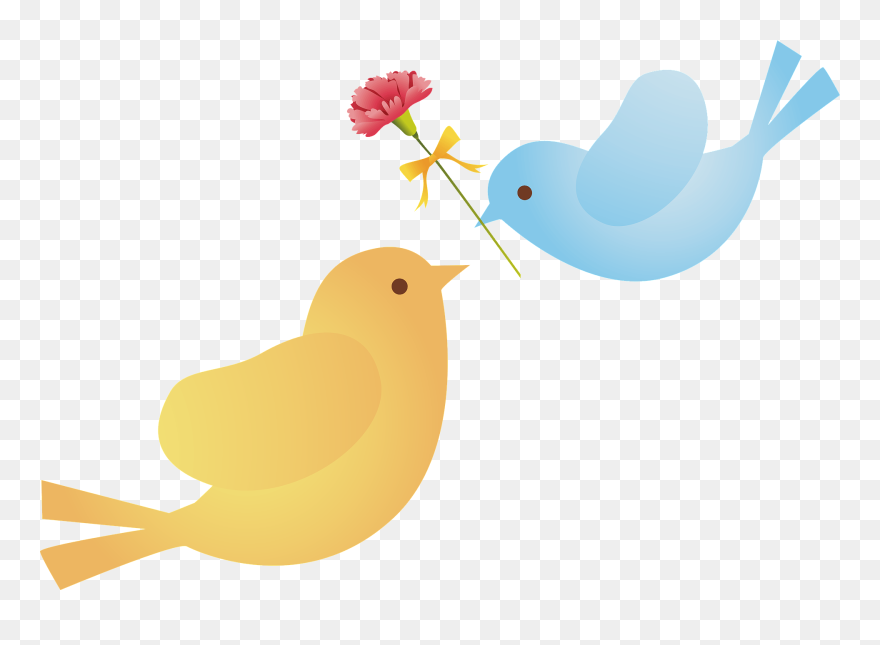 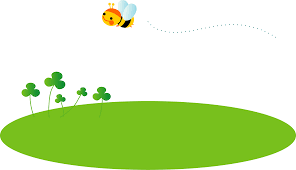 Happy Golden Week!!               Happy Golden Week!!               Happy Golden Week!!               Happy Golden Week!!               610:00 – 11:30  英会話(A)    Sam11:30 – 13:00  英会話(B/C)  Sam716:00–17:30  Ian Business English Café　　                812:30-14:00英語でGospelを歌おう   14:00-17:00♪Session@JETS91010:00 – 11:30 英会話(B/C)                      Stephen19:30 - 21:00お仕事帰りの英会話  Stephen　　1110:00 – 11:30  英会話(A)   Stephen11:30 – 13:00  英会話(B/C) Stephen1210:00 – 11:30 英会話(B/C)  Sam1310:00 – 11:30  英会話(A)    Sam11:30 – 13:00  英会話(B/C)  Sam1416:00–17:30  IanBusiness English Café15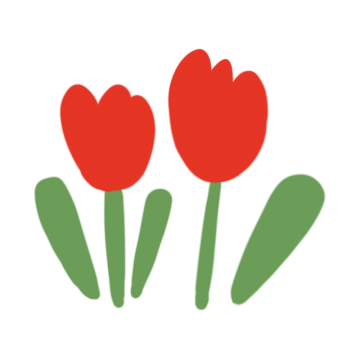 161710:00 – 11:30 英会話(B/C)                     Stephen19:30 - 21:00お仕事帰りの英会話  Stephen1810:00 – 11:30  英会話(A)   Stephen11:30 – 13:00  英会話(B/C) Stephen1910:00 – 11:30 英会話(B/C)  Sam2010:00 – 11:30  英会話(A)    Sam11:30 – 13:00 英会話(B/C)   Sam2116:00–17:30  IanBusiness English Café22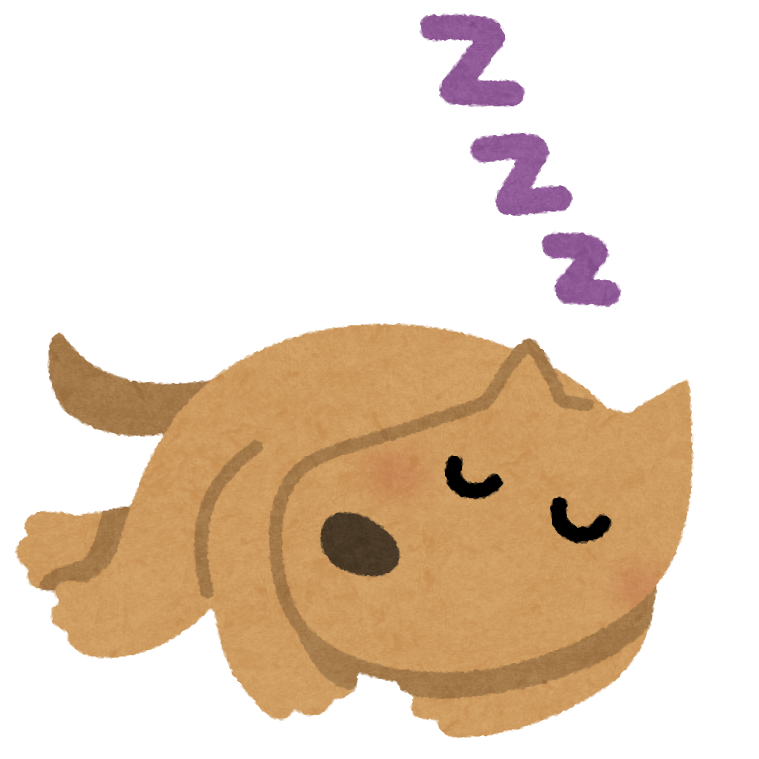 232410:00 – 11:30 英会話(B/C)                      Stephen19:30 - 21:00お仕事帰りの英会話  Stephen2510:00 – 11:30  英会話(A)   Stephen11:30 – 13:00  英会話(B/C) Stephen2610:00 – 11:30 英会話(B/C)  Sam2710:00 – 11:30  英会話(A)    Sam11:30 – 13:00  英会話(B/C)  Sam2816:00 –17:30  IanBusiness English Café29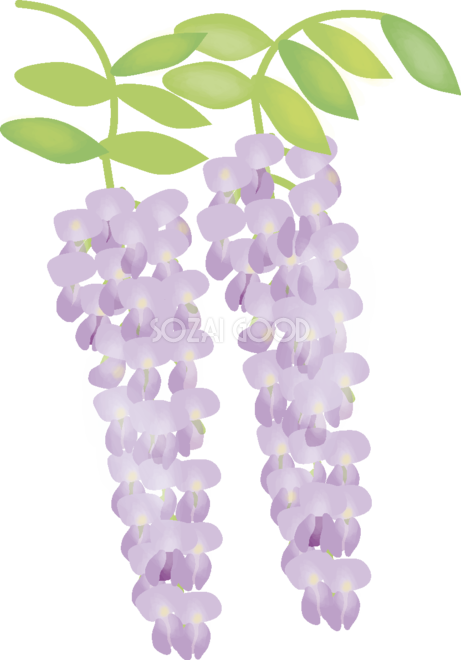 303110:00 – 11:30 英会話(B/C)                      Stephen19:30 - 21:00お仕事帰りの英会話  Stephen　お知らせ：1) ５月８日　　 12:30－14:00　　Gospel　(w/Larry Ransome先生  & 大久保和慧先生)　　　　　　　　 14:00-17:00   Session (w/糸原摩理　p/近藤哲生　b/Larry Ransome, d)2) 英検・ビジネスでの英文ライティング指導をご希望の方は伊藤まで。3) TOEICのクラス(月に１－２回）のスケジュールを調整しています。　希望者は伊藤まで。　お知らせ：1) ５月８日　　 12:30－14:00　　Gospel　(w/Larry Ransome先生  & 大久保和慧先生)　　　　　　　　 14:00-17:00   Session (w/糸原摩理　p/近藤哲生　b/Larry Ransome, d)2) 英検・ビジネスでの英文ライティング指導をご希望の方は伊藤まで。3) TOEICのクラス(月に１－２回）のスケジュールを調整しています。　希望者は伊藤まで。　お知らせ：1) ５月８日　　 12:30－14:00　　Gospel　(w/Larry Ransome先生  & 大久保和慧先生)　　　　　　　　 14:00-17:00   Session (w/糸原摩理　p/近藤哲生　b/Larry Ransome, d)2) 英検・ビジネスでの英文ライティング指導をご希望の方は伊藤まで。3) TOEICのクラス(月に１－２回）のスケジュールを調整しています。　希望者は伊藤まで。　お知らせ：1) ５月８日　　 12:30－14:00　　Gospel　(w/Larry Ransome先生  & 大久保和慧先生)　　　　　　　　 14:00-17:00   Session (w/糸原摩理　p/近藤哲生　b/Larry Ransome, d)2) 英検・ビジネスでの英文ライティング指導をご希望の方は伊藤まで。3) TOEICのクラス(月に１－２回）のスケジュールを調整しています。　希望者は伊藤まで。